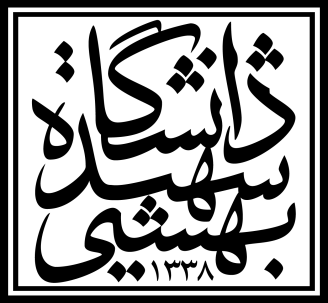 دانشگـاه شهیـد بهشتـیدانشکده مهندسی و علوم کامپیوترجلسه دفاع از پایان نامه دکتری مهندسی کامپیوتر گرایش تحت عنوان :ارائه دهنده :استاد راهنما :استاد داور ( داخلی ) 1 :استاد داور ( داخلی ) 2 :استاد داور ( خارجی ) 1 :استاد داور ( خارجی ) 2 :نماینده تحصیلات تکمیلی :زمان :مکان : دانشکده مهندسی و علوم کامپیوتر اتاق :